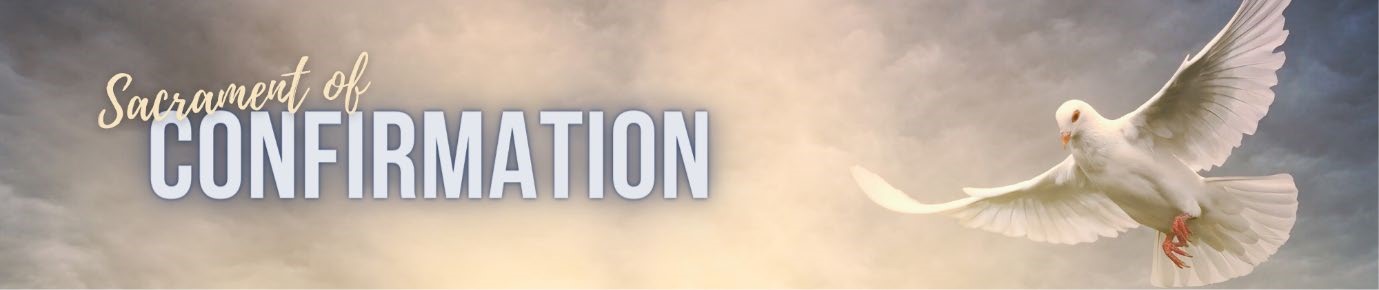 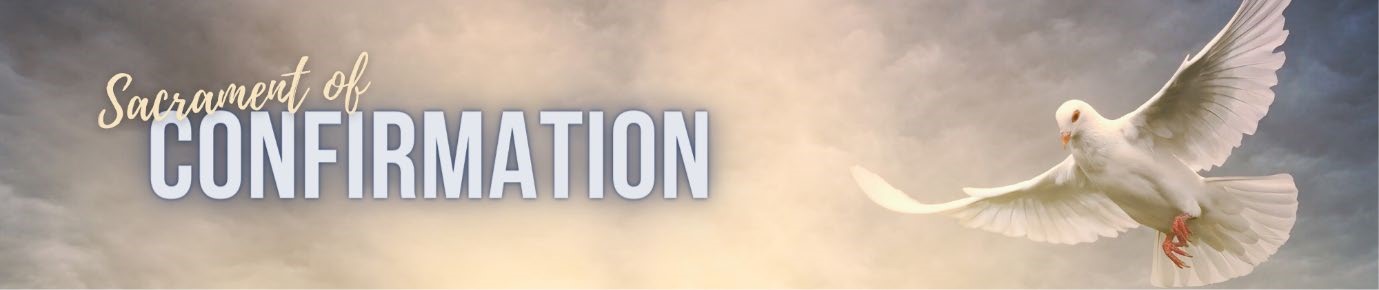 Dear Parents and Caregivers Thank you for seeking to have your child/children prepared for the Sacrament of Confirmation. We really look forward to journeying with you as a family. Faith is a whole family experience as parents are the first teachers of the faith to their children. We are here to support you as you nurture your child/children’s love and knowledge of God.  This letter will outline all you need to know about the Sacramental Journey:  What are the requirements? Your child will need to be baptised and be in year 3 or above.  A completed Enrolment form with signatures from both parents.  Please see the link on our webpage and submit electronically. Upload a copy of your child’s Birth and Baptismal Certificates.  Nominate a confirmation sponsor for your child.  Sponsors must be Catholic, 16 years or older and not the child’s parent. Enrolment fee of $50. This can be paid in person at the information night  or parish office, Eftpos is available; or bank transfer as below.  The whole family is invited to attend as it is fun and family focused program.  Choose your date and time of Confirmation. This will be in the enrolment form.  Where will the Sacramental Journey be held? The Augustine Centre at St Augustine’s College. St Augustine’s Drive, Augustine Heights. What is the schedule? The Sacramental Journey runs for 5 weeks from 6:30pm to 7:30pm. You can attend either a Wednesday night or a Thursday night. Please decide which night suits your family roster.  Schedule  	Wednesday  	Thursday *Parent information Session will be a time to ask any questions, hand in your paperwork and make payment.  What are the special dates you need to lock in? What do we need to do in preparation for the special day? Dress attire is semiformal that is both comfortable and appropriate  for the special occasion. Please arrive 30 minutes prior to the start of your chosen Mass time.  A parish photographer will be present to take shots of this special moment. Due to safeguarding requirements personal footage/photos are not allowed. Photos can be purchased for $5 after the ceremony. We are excited to journey with you and your families. Please don’t hesitate to contact us. Parish office: 3324 3900 Email: sacraments.springfield@bne.catholic.net.au  In faith,  OLSC Sacramental Team Account Name Account Number BSB Reference OLSC General 100022973 064 786 Child’s initial and surname  (EG. J Smith)  Parent Information Session *compulsory  19 April  20 April  Week 1  26 April  27 April  Week 2 3 May  4 May  Week 3 10 May 11 May  Week 4 17 May 18 May Parent Information Session Parents need to attend this information session in order to take the next steps of preparation. It is a compulsory step to attend the Sacramental Journey. Please choose from one of  the following nights: Date: 19 April at 6:30pm Or Date: 20 April at 6:30pm  At St Augustine’s College in  the Augustine Centre.  Rite of Enrolment and Presentation to the Community.  This is a beautiful Rite that your child will receive in Mass at OLSC Parish before the Sacramental Journey begins.   Date: 22/23 April 2023 Compulsory attendance at one of the weekend Masses.  Saturday: 5pm  Sunday: 7:30am, 9am or 11am  Practice Session  The candidates will learn the practical steps that will occur at the Confirmation Ceremony. Date: 20/21 May 2023 Practice will occur after each Mass. Please choose a time that suits your family.  Saturday: 5pm  Sunday: 9am or 11am Confirmation Ceremony WEEKEND. This is the Mass when your child will receive the sacrament of Confirmation. Date: 27/28 May 2023 Please indicate in the Enrolment Form which Mass you will be attending. Saturday: 5pm Sunday: 9am or 11am 